Publicado en Madrid el 29/04/2020 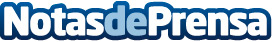 Momentos Alhambra invita a vivir la música, la gastronomía y la cultura desde casaCervezas Alhambra lanza la iniciativa digital #MomentosAlhambraEnCasa, con la que acerca a todos los hogares diferentes actividades para acompañar en estos díasDatos de contacto:Sofía Felipe619002805Nota de prensa publicada en: https://www.notasdeprensa.es/momentos-alhambra-invita-a-vivir-la-musica-la Categorias: Nacional Gastronomía Artes Visuales Música Marketing Sociedad Consumo http://www.notasdeprensa.es